Publicado en Barcelona el 12/05/2022 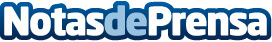 Repara tu Deuda Abogados cancela 32.000€ en Barcelona (Catalunya) con la Ley de Segunda OportunidadEl despacho de abogados referente en la Ley de Segunda Oportunidad ha logrado la cancelación de más de 70 millones de eurosDatos de contacto:José David Villarrubia638153899Nota de prensa publicada en: https://www.notasdeprensa.es/repara-tu-deuda-abogados-cancela-32-000-en Categorias: Nacional Derecho Finanzas Cataluña http://www.notasdeprensa.es